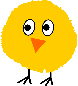 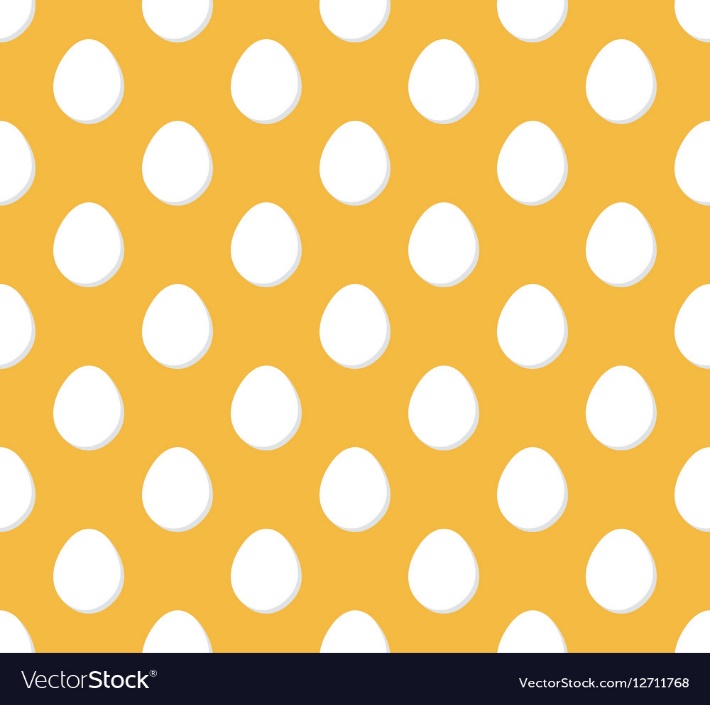 Maandag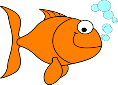 DinsdagWoensdagDonderdag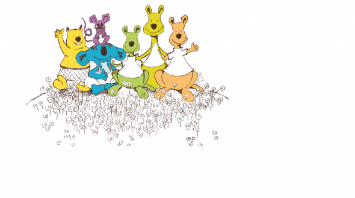 VrijdagZaterdagZondag1         1L naar de Bib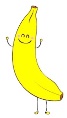 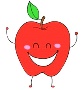 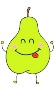 GEZONDHEIDSDAG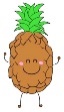 23               meespeeldag        peuterklasje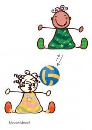 8u30-10u4KANGOEROEWEDSTRIJD2L t/m 6L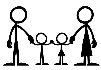 vergaderingoudercomité 20u 5678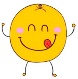 910111213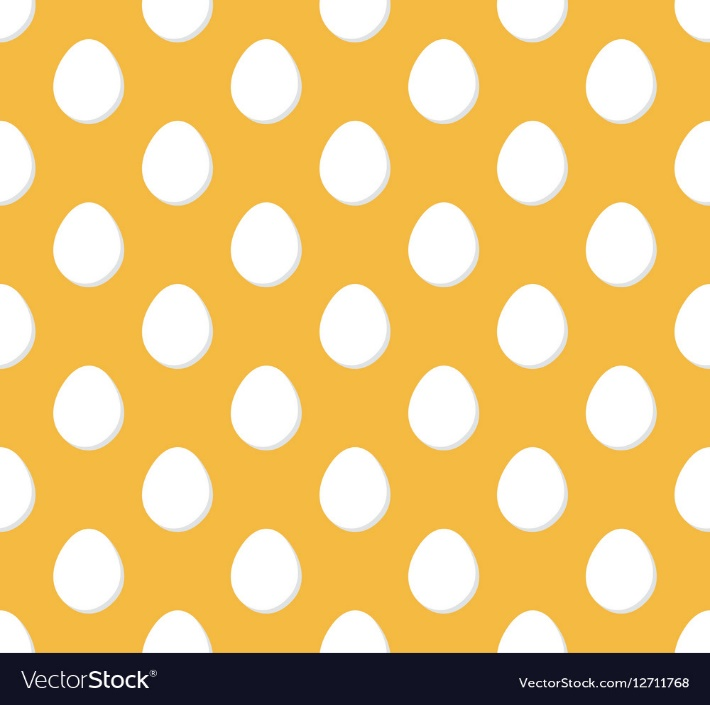 1415161718192021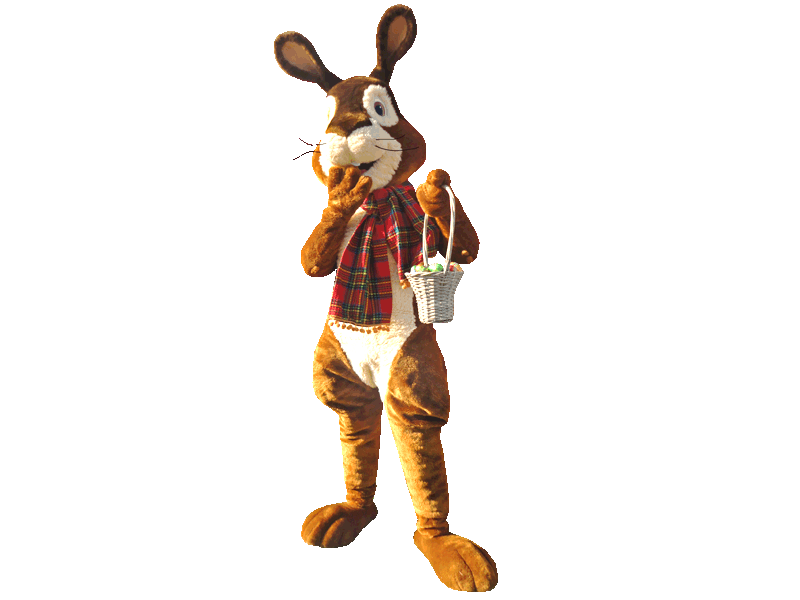 22        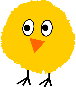 23        instapdag peuters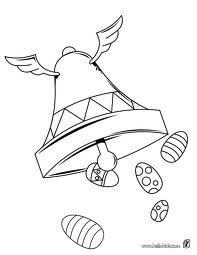 PAASKLOKKEN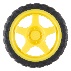 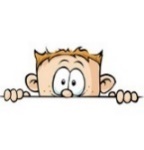 GLUURBUREN 3K + 1L24      BUITENSPEELDAG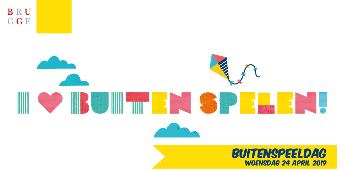 25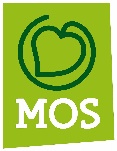 26Kleuterzwemmen3KK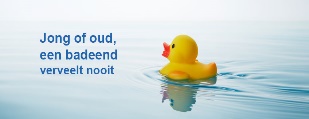 272829  HiKiBe (12u-12u45)30             DINSDAG =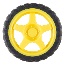         wieltjesdag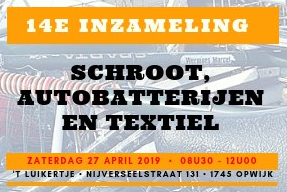 